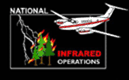 Your new IRIN will start tonight.  His name is Dave Stephenson.  His email is DStephenson@idl.idaho.gov.Thanks for letting me provide products for you.  Hopefully we will be able to work together again.  Stay safe.Tamara Hocut 
Forest GIS CoordinatorForest Service Ozark-St. Francis National Forestsp: 870-446-5122 x5134 
c: 870-365-2810 
f: 870-446-2063 
thocut@fs.fed.usPO Box 427
Jasper, AR 72666
www.fs.fed.us 
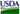 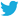 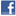 Caring for the land and serving people